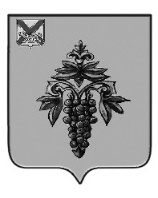 ДУМА ЧУГУЕВСКОГО МУНИЦИПАЛЬНОГО ОКРУГА Р Е Ш Е Н И ЕНа основании пункта 8 статьи 71 Федерального закона от 12 июня 2002 года № 67-ФЗ «Об основных гарантиях избирательных прав и права на участие в референдуме граждан Российской Федерации», в соответствии с частью 4 статьи 83 Избирательного Кодекса Приморского края, статьи 11 Устава Чугуевского муниципального округа, Дума Чугуевского муниципального округаРЕШИЛА:1. Назначить дополнительные выборы депутата Думы Чугуевского муниципального округа по одномандатному избирательному округу № 12 на 10 сентября 2023 года.2. Направить настоящее решение в территориальную избирательную комиссию Чугуевского района.3. Настоящее решение подлежит официальному опубликованию.Председатель Думы Чугуевского муниципального округа 		                                Е.В.Пачковот 19.06.2023   № 487 О назначении дополнительных выборов депутатаДумы Чугуевского муниципального округа по одномандатному избирательному округу № 12О назначении дополнительных выборов депутатаДумы Чугуевского муниципального округа по одномандатному избирательному округу № 12О назначении дополнительных выборов депутатаДумы Чугуевского муниципального округа по одномандатному избирательному округу № 12